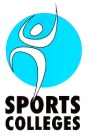 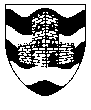 CURRICULUM SCHEMES OF WORK Reviewed and updated by the Leadership Team: July 14Next Review due:  as requiredWHAT ARE SCHEMES OF WORK?“ A written statement which describes the work plan for pupils within a class or group over a specific period…………. they should reflect whole school approaches to teaching and learning………….. and be a practical guide to teaching within the school’s curricular programme….”It is not just a syllabus or content list.All subjects must be able to present to Governors and parents a scheme of work that identifies the following elements:A clear statement of the aims and objectives of the subject – both as a whole and for each year/module grouping.The specific work to be covered by each year group, the length of time studied, and identification of the skills taught as relating to attainment targets.A full list of resources available for both staff and pupils, noting the needs of the less able in each instance, as well as the more able.A statement about the relationship of an area of study and those for other curriculum areas.A variety of teaching styles.The method of reviewing children’s progress and ensuring continuity and progression.The methods of differentiation used in all years and groupings.Advice on Health and Safety regarding the work to be covered.A list of Web-sites available from DCFS and other useful Web-sites.The marking policy and how it relates to College policy.A clear programme of homework provision at all levels.The programme for the delivery of Numeracy, Literacy and ICT within each subject area.